JÜRİ ÜCRET BEYANNAMESİ	Üniversitemiz ilanına başvuran ve aşağıda bilgileri verilen doçent/profesör adayının bilimsel çalışmalarını değerlendirmek üzere Üniversitenizce oluşturulan jüride görevlendirildim.	Jüri ücreti ödenmesine esas bilgilerin aşağıdaki gibi olup, ödemenin banka hesap numarama aktarılmasını arz ederim.										…/…/20…Adı Soyadı	:İmza	: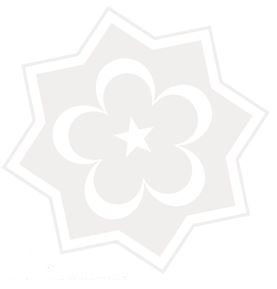 JÜRİ ÜYESİNİN BİLGİLERİADAYIN BİLGİLERİT.C. Kimlik NumarasıT.C. Kimlik NumarasıT.C. Kimlik NumarasıAdı SoyadıAdı SoyadıAdı Soyadıİletişim Bilgileriİletişim BilgileriAdresİletişim Bilgileriİletişim BilgileriE-Posta Adresiİletişim Bilgileriİletişim BilgileriGSM NoGörevin TürüGörevin TürüGörevin TürüSınavın Yapıldığı YerSınavın Yapıldığı YerSınavın Yapıldığı YerYıl İçindeki Görev SayısıYıl İçindeki Görev SayısıYıl İçindeki Görev SayısıKurum Sicil NoKurum Sicil NoKurum Sicil NoEmekli Sicil NoEmekli Sicil NoEmekli Sicil NoGelir Vergisi Matrahı Gelir Vergisi Matrahı Gelir Vergisi Matrahı Banka BilgileriBanka AdıBanka AdıBanka BilgileriŞube AdıŞube AdıBanka BilgileriHesap NumarasıHesap NumarasıBanka BilgileriIBAN NumarasıIBAN NumarasıAdı SoyadıAtama TürüÜniversitesiFakültesiBölümü